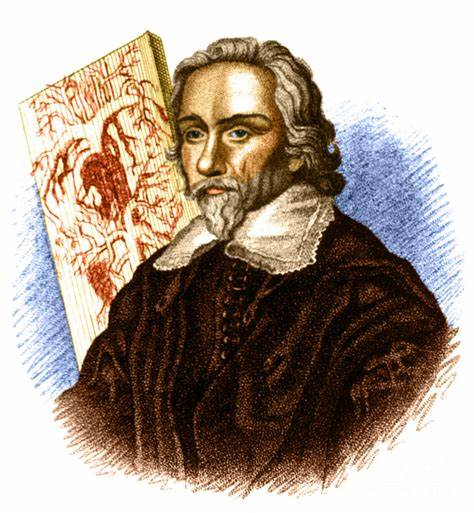 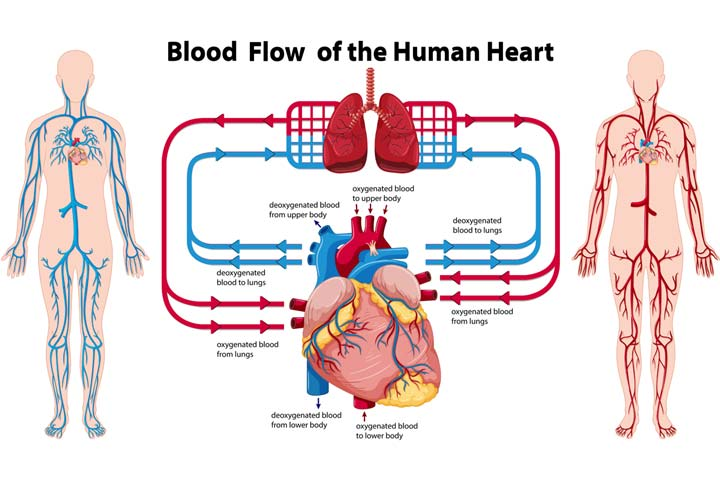 St Julie Catholic Primary School – ScienceSt Julie Catholic Primary School – ScienceSt Julie Catholic Primary School – ScienceTopic: Animals including humans.Year: 6Strand: Biology